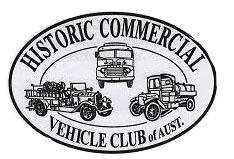 Historic Commercial Vehicle Club of Australia – SA BranchMap’s Kapunda & Barossa Commercial Vehicle Tour   AN EVENT FOR HISTORIC COMMERCIAL MOTOR VEHICLES BUILT BEFORE 1987                  Entry Form (Please complete 1 entry form for each vehicle) Closing Date for Entries is 20th March  Please complete and return this form with payment to: Mrs. Karen Bilney, PO Box 811 Whyalla Playford. 5600, For further tour details please contact:  Rob Jenke 0427662761 Or Judy Craig, o8 85221055 judycraig8@bigpond.com Please PrintEntrant’s Name: ………………………………..….….……Passenger Names:  ……………………………………………… Address:  ………………………………………………………….…………………..………..  P/C  …….…....Phone: Home  ……………………….  Mobile  ………………………....….  Email   ………………………………………Vehicle Details: - Year:  …………  Make:  .......................................  Model:  ……..….……….… Reg. No:  ……...……….Make cheque out to:-  The Historic Commercial Vehicle Club of Australia – SA Branch EFT Details:  BSB 105-009.  A/c No:  109101740  Ref:  “Entrants Name & MKBIndemnity Clause -1. By signing this form the entrant acknowledges and agrees they will have no claim whatsoever against the Historic Commercial Vehicle Club of Australia Inc. – SA Branch or any of the committee thereof or against any other person associated with the organisation of “Map’s Kapunda & Barossa Commcerial Vehicle Tour” (all of whom are hereafter “the organisers”).Whether such claims shall arise out of personal injury or property damage, (b) Whether caused or contributed by act or omission of the organisers and (c) Whether occurring prior to, or during, or after  “Map’s Kapunda & Barossa Commcerial Vehicle Tour”2.	The entrant also agrees that he/she will indemnify the organisers against any claim as aforesaid which might be made by the driver or passengers in the entrant’s vehicle, against the organisers.To assist with the smooth running of the event; ALL vehicles must be roadworthy, have current registration labels or permits affixed to the vehicle and drivers must be the holder of a current driver’s license applicable to the vehicle being driven and (b) NO motor vehicle will be permitted on the run using trade plates.I have read, understood and accepted the indemnity clause above. Signature:……………….…..…Date … /…. / 201No. RequiredAmount                                                                                                                                                            Entry Fee Members: $20.00Non Member Fee: $40.00                                                                                                                    Friday:     BBQ, Coffee/tea supplied.  (Please indicate )Saturday: Morning tea & Lunch– $20.00 each person.                     Ahrens Machinery Museum, Shea-oak Log                   Dinner:      Vine Inn, Nuriootpa ….  (Your cost) Please  indicateSunday:  Lunch,  Kapunda North Hotel (Your cost) Please indicate                   Kapunda Museum visit $4 per person                     Evening Meal:   (to be advised)  $10.00 per person  (Please indicate) ………………………………………………....................N/C…….…..………..........Total